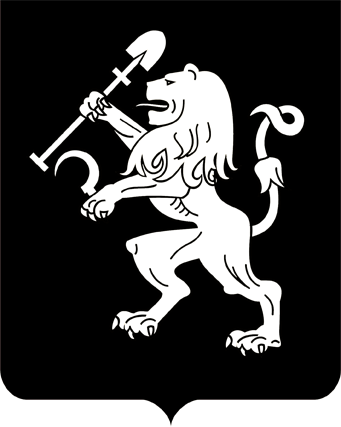 АДМИНИСТРАЦИЯ ГОРОДА КРАСНОЯРСКАПОСТАНОВЛЕНИЕО внесении изменений в постановление администрации города от 10.08.2020 № 599В целях актуализации правового акта администрации города,          руководствуясь статьями 41, 58, 59 Устава города Красноярска,ПОСТАНОВЛЯЮ:1. Внести в приложение 1 к постановлению администрации города от 10.08.2020 № 599 «О премии Главы города «Красноярск рукотворный» инициативным горожанам города Красноярска» следующие                  изменения:1) в пункте 10:после абзаца второго дополнить абзацем следующего содержания: «1) на официальном сайте администрации города Красноярска.              В случае отсутствия технической возможности подачи заявки на официальном сайте администрации города Красноярска заявка подается способом, указанным в подпунктах 2, 3 настоящего пункта;»;абзацы третий, четвертый изложить в следующей редакции: «2) путем направления по электронной почте по адресу: event@krasgorpark.ru»; 3) с нарочным (или почтой) на электронном носителе (флеш-карта, компакт-диск и др.) по адресу: 660069, г. Красноярск, пр-т им. газеты «Красноярский рабочий», д. 59а.»;2) абзац второй пункта 11 после слов «должно осуществляться по пятницами и» дополнить словом «(или)».2. Настоящее постановление опубликовать в газете «Городские новости» и разместить на официальном сайте администрации города.Глава города                                                                                 С.В. Еремин21.06.2021№ 436